                                                       Краткосрочный план                                                                План урокаЛист формативного оцениванияУРОК: 1УРОК: 1Школа- гимназия № 26Школа- гимназия № 26Школа- гимназия № 26Школа- гимназия № 26Раздел: ІІІТема урока: Раздел: ІІІТема урока:  Дружба и любовь Дружба –это дар Дружба и любовь Дружба –это дар Дружба и любовь Дружба –это дар Дружба и любовь Дружба –это дар  Дата:   Дата: Ф.И.О. учителя: Айдарова Г.О.Ф.И.О. учителя: Айдарова Г.О.Ф.И.О. учителя: Айдарова Г.О.Ф.И.О. учителя: Айдарова Г.О.КЛАСС: 5КЛАСС: 5Количествоприсутствующих:Количествоприсутствующих:Количествоотсутствующих:0Количествоотсутствующих:0Цели обучения,которые необходимодостичь на данномурокеЦели обучения,которые необходимодостичь на данномурокеЧ1: понимание общего содержания текста,определяя ключевые слова и словосочетанияП5:писать эссе,учитывая особенности текста повествования или описанияГ5 :участие в диалоге,правильно понимая реплики и предоставляя обратную связьЧ1: понимание общего содержания текста,определяя ключевые слова и словосочетанияП5:писать эссе,учитывая особенности текста повествования или описанияГ5 :участие в диалоге,правильно понимая реплики и предоставляя обратную связьЧ1: понимание общего содержания текста,определяя ключевые слова и словосочетанияП5:писать эссе,учитывая особенности текста повествования или описанияГ5 :участие в диалоге,правильно понимая реплики и предоставляя обратную связьЧ1: понимание общего содержания текста,определяя ключевые слова и словосочетанияП5:писать эссе,учитывая особенности текста повествования или описанияГ5 :участие в диалоге,правильно понимая реплики и предоставляя обратную связьЦели урокаЦели урокаВсе учащиеся смогут:Все учащиеся смогут:Все учащиеся смогут:Все учащиеся смогут:Цели урокаЦели урокапонимать общее содержание текста,определять тему, отвечать на  вопросыпонимать общее содержание текста,определять тему, отвечать на  вопросыпонимать общее содержание текста,определять тему, отвечать на  вопросыпонимать общее содержание текста,определять тему, отвечать на  вопросыЦели урокаЦели урокаБольшинство учащихся смогут:Большинство учащихся смогут:Большинство учащихся смогут:Большинство учащихся смогут:Цели урокаЦели урокаопределять   основную мысль текста, определять стиль данного текста, участвовать в диалоге, выделять   морфемы в словах; составлять синквейн к слову «Дружба»определять   основную мысль текста, определять стиль данного текста, участвовать в диалоге, выделять   морфемы в словах; составлять синквейн к слову «Дружба»определять   основную мысль текста, определять стиль данного текста, участвовать в диалоге, выделять   морфемы в словах; составлять синквейн к слову «Дружба»определять   основную мысль текста, определять стиль данного текста, участвовать в диалоге, выделять   морфемы в словах; составлять синквейн к слову «Дружба»Цели урокаЦели урокаНекоторые учащиеся смогут:Некоторые учащиеся смогут:Некоторые учащиеся смогут:Некоторые учащиеся смогут:Цели урокаЦели урокаанализировать содержание текста;писать мини-эссе на тему «Дружба»анализировать содержание текста;писать мини-эссе на тему «Дружба»анализировать содержание текста;писать мини-эссе на тему «Дружба»анализировать содержание текста;писать мини-эссе на тему «Дружба»Языковая цель Языковая цель Учащиеся могут: ИЯЕ1 использование грамматических форм словвыделять в словах морфемы; понимать значение слов; различать родственные слова и формы одного и того же словаУчащиеся могут: ИЯЕ1 использование грамматических форм словвыделять в словах морфемы; понимать значение слов; различать родственные слова и формы одного и того же словаУчащиеся могут: ИЯЕ1 использование грамматических форм словвыделять в словах морфемы; понимать значение слов; различать родственные слова и формы одного и того же словаУчащиеся могут: ИЯЕ1 использование грамматических форм словвыделять в словах морфемы; понимать значение слов; различать родственные слова и формы одного и того же словаКлючевые слова и фразы:  дружба,  друг,  близкие отношенияКлючевые слова и фразы:  дружба,  друг,  близкие отношенияКлючевые слова и фразы:  дружба,  друг,  близкие отношенияКлючевые слова и фразы:  дружба,  друг,  близкие отношенияПолезные фразы для диалога/письма: Каждому человеку нужен друг или подруга. Главное в дружбе поддержка и пониманиеПолезные фразы для диалога/письма: Каждому человеку нужен друг или подруга. Главное в дружбе поддержка и пониманиеПолезные фразы для диалога/письма: Каждому человеку нужен друг или подруга. Главное в дружбе поддержка и пониманиеПолезные фразы для диалога/письма: Каждому человеку нужен друг или подруга. Главное в дружбе поддержка и пониманиеВопросы для обсуждения: Как в вашем понятий означает слово «Дружба»?Вопросы для обсуждения: Как в вашем понятий означает слово «Дружба»?Вопросы для обсуждения: Как в вашем понятий означает слово «Дружба»?Вопросы для обсуждения: Как в вашем понятий означает слово «Дружба»?Письменные подсказки: Дружба – близкие отношения, основанные на взаимном доверии, общности интересовПисьменные подсказки: Дружба – близкие отношения, основанные на взаимном доверии, общности интересовПисьменные подсказки: Дружба – близкие отношения, основанные на взаимном доверии, общности интересовПисьменные подсказки: Дружба – близкие отношения, основанные на взаимном доверии, общности интересовИдеи «Мәңгілік ел»Идеи «Мәңгілік ел»Ценность 2 Национальное единство, мир и согласие в обществеЦенность 2 Национальное единство, мир и согласие в обществеЦенность 2 Национальное единство, мир и согласие в обществеЦенность 2 Национальное единство, мир и согласие в обществе Предыдущее обучение Предыдущее обучениеПонимают текст,аргументируют утверждение на основе аудиовизуального материала,соблюдают пунктуационные нормыПонимают текст,аргументируют утверждение на основе аудиовизуального материала,соблюдают пунктуационные нормыПонимают текст,аргументируют утверждение на основе аудиовизуального материала,соблюдают пунктуационные нормыПонимают текст,аргументируют утверждение на основе аудиовизуального материала,соблюдают пунктуационные нормыПланПланПланПланПланПланПланируемоевремяЗапланированная деятельность Запланированная деятельность Запланированная деятельность Запланированная деятельность РесурсыНачало (8 мин)1.Активити. Ребятам дается зашифрованное задание   РАДБУЖ.Ученики должны  расставить буквы так, чтобы получилось слово. Подумайте, что каждый из вас знает об этом слове, и что хотите узнать. Показать отрывок из мультфильма -Ребята ,вспомните из какого  мультфильма был показан фрагмент? (Чебурашка и Крокодил Гена)-Ребята назовите имена героев?  (да,вы верно заметили, это Крокодил Гена и Чебурашка)-Что вы знаете о них, что их связывает? (их связывает дружба,хорошие отношения)Выявление темы урока - Ребята ,о каком человеческом  отношений мы с вами будем сегодня  говорить? ( о дружбе)Значит тема нашего урока «Дружба - это дар»Ознакомьтесь со значением слова дружба и запишите его в тетрадь. Дружба – близкие отношения, основанные на взаимном доверии, общности интересов2.Деление на группы по методу «Мозаика» Детям выдаются части изображения, и они должны найти детей, у которых есть другие части этого изображения.1.Активити. Ребятам дается зашифрованное задание   РАДБУЖ.Ученики должны  расставить буквы так, чтобы получилось слово. Подумайте, что каждый из вас знает об этом слове, и что хотите узнать. Показать отрывок из мультфильма -Ребята ,вспомните из какого  мультфильма был показан фрагмент? (Чебурашка и Крокодил Гена)-Ребята назовите имена героев?  (да,вы верно заметили, это Крокодил Гена и Чебурашка)-Что вы знаете о них, что их связывает? (их связывает дружба,хорошие отношения)Выявление темы урока - Ребята ,о каком человеческом  отношений мы с вами будем сегодня  говорить? ( о дружбе)Значит тема нашего урока «Дружба - это дар»Ознакомьтесь со значением слова дружба и запишите его в тетрадь. Дружба – близкие отношения, основанные на взаимном доверии, общности интересов2.Деление на группы по методу «Мозаика» Детям выдаются части изображения, и они должны найти детей, у которых есть другие части этого изображения.1.Активити. Ребятам дается зашифрованное задание   РАДБУЖ.Ученики должны  расставить буквы так, чтобы получилось слово. Подумайте, что каждый из вас знает об этом слове, и что хотите узнать. Показать отрывок из мультфильма -Ребята ,вспомните из какого  мультфильма был показан фрагмент? (Чебурашка и Крокодил Гена)-Ребята назовите имена героев?  (да,вы верно заметили, это Крокодил Гена и Чебурашка)-Что вы знаете о них, что их связывает? (их связывает дружба,хорошие отношения)Выявление темы урока - Ребята ,о каком человеческом  отношений мы с вами будем сегодня  говорить? ( о дружбе)Значит тема нашего урока «Дружба - это дар»Ознакомьтесь со значением слова дружба и запишите его в тетрадь. Дружба – близкие отношения, основанные на взаимном доверии, общности интересов2.Деление на группы по методу «Мозаика» Детям выдаются части изображения, и они должны найти детей, у которых есть другие части этого изображения.1.Активити. Ребятам дается зашифрованное задание   РАДБУЖ.Ученики должны  расставить буквы так, чтобы получилось слово. Подумайте, что каждый из вас знает об этом слове, и что хотите узнать. Показать отрывок из мультфильма -Ребята ,вспомните из какого  мультфильма был показан фрагмент? (Чебурашка и Крокодил Гена)-Ребята назовите имена героев?  (да,вы верно заметили, это Крокодил Гена и Чебурашка)-Что вы знаете о них, что их связывает? (их связывает дружба,хорошие отношения)Выявление темы урока - Ребята ,о каком человеческом  отношений мы с вами будем сегодня  говорить? ( о дружбе)Значит тема нашего урока «Дружба - это дар»Ознакомьтесь со значением слова дружба и запишите его в тетрадь. Дружба – близкие отношения, основанные на взаимном доверии, общности интересов2.Деление на группы по методу «Мозаика» Детям выдаются части изображения, и они должны найти детей, у которых есть другие части этого изображения.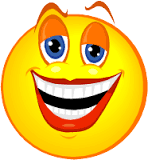 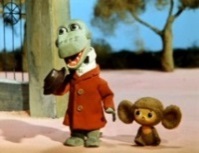 Видеоролик,рабочие тетради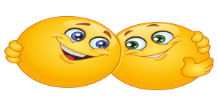 Учебник за 5 классВырезки картин,клей,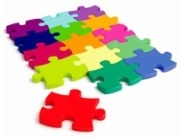 бумагаСередина 28 мин  Работа в группах . Работа с текстом. Упражнение 212.  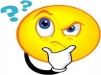     В одном лесу жил Ёжик. Ты знаешь, какие обычно бывают ёжики – деловитые и солидные, часто они любят шуршать по ночам иголками в траве. А этот Ёжик любил по ночам мечтать. Иногда он делал это не один – у Ёжика была знакомая Звезда. Это хорошо, когда у тебя есть с кем разделить свои мечты. К сожалению, они не могли часто видеться: иногда им препятствовали тучи, а иногда Земля поворачивалась не тем боком и мешала им встретиться. «Подумать только, – восклицала иногда Звёздочка, – нас разлучает закон всемирного тяготения!»   После долгой разлуки Ёжик обычно говорил: – Звёздочка, я так долго ждал тебя – почти вечность! – Ты же знаешь, насколько сильными бывают иногда обстоятельства, – говорила Звезда. – Да, я знаю, – вздыхал Ёжик. А больше они не говорили ничего. Они тихо мечтали вместе. А когда приближалось утро, Звезда говорила: – Мне пора. – Я буду ждать тебя, – говорил Ёжик, – Я  знаю, что это опять будет очень долго, но я всё равно буду ждать тебя, возвращайся скорее! – Я вернусь, ты же знаешь, – отвечала Звезда. – Да, я знаю, – улыбался Ёжик. Ведь это так важно – знать, что тот, кого ты ждёшь, обязательно вернётся, несмотря даже на всемирные законы.Метод «Горячий стул»   Один ученик выходит, садится на стул и играет персонаж из сказки ,а другие задают ему соответствующие  вопросы-Что вы больше всего любили делать?-О чем вы мечтали?- Какова ваша цель?Задание повышенной трудности. Напишите мини-эссе на тему «Дружба»   Работа в парахРазыграйте диалог по ролям, передавая голосом настроение героев. Задание для языковой цели .Упражнение 210Докончите ряд однокоренных слов и формы одного и того же слова. Обозначьте корень и окончание во всех словах. 1) Вода, водный,… 2) Говорить, разговор,….3) Гость, гостя,…4) Дар, дарить, … 5) Брат, брата, …  Работа в группах . Работа с текстом. Упражнение 212.      В одном лесу жил Ёжик. Ты знаешь, какие обычно бывают ёжики – деловитые и солидные, часто они любят шуршать по ночам иголками в траве. А этот Ёжик любил по ночам мечтать. Иногда он делал это не один – у Ёжика была знакомая Звезда. Это хорошо, когда у тебя есть с кем разделить свои мечты. К сожалению, они не могли часто видеться: иногда им препятствовали тучи, а иногда Земля поворачивалась не тем боком и мешала им встретиться. «Подумать только, – восклицала иногда Звёздочка, – нас разлучает закон всемирного тяготения!»   После долгой разлуки Ёжик обычно говорил: – Звёздочка, я так долго ждал тебя – почти вечность! – Ты же знаешь, насколько сильными бывают иногда обстоятельства, – говорила Звезда. – Да, я знаю, – вздыхал Ёжик. А больше они не говорили ничего. Они тихо мечтали вместе. А когда приближалось утро, Звезда говорила: – Мне пора. – Я буду ждать тебя, – говорил Ёжик, – Я  знаю, что это опять будет очень долго, но я всё равно буду ждать тебя, возвращайся скорее! – Я вернусь, ты же знаешь, – отвечала Звезда. – Да, я знаю, – улыбался Ёжик. Ведь это так важно – знать, что тот, кого ты ждёшь, обязательно вернётся, несмотря даже на всемирные законы.Метод «Горячий стул»   Один ученик выходит, садится на стул и играет персонаж из сказки ,а другие задают ему соответствующие  вопросы-Что вы больше всего любили делать?-О чем вы мечтали?- Какова ваша цель?Задание повышенной трудности. Напишите мини-эссе на тему «Дружба»   Работа в парахРазыграйте диалог по ролям, передавая голосом настроение героев. Задание для языковой цели .Упражнение 210Докончите ряд однокоренных слов и формы одного и того же слова. Обозначьте корень и окончание во всех словах. 1) Вода, водный,… 2) Говорить, разговор,….3) Гость, гостя,…4) Дар, дарить, … 5) Брат, брата, …  Работа в группах . Работа с текстом. Упражнение 212.      В одном лесу жил Ёжик. Ты знаешь, какие обычно бывают ёжики – деловитые и солидные, часто они любят шуршать по ночам иголками в траве. А этот Ёжик любил по ночам мечтать. Иногда он делал это не один – у Ёжика была знакомая Звезда. Это хорошо, когда у тебя есть с кем разделить свои мечты. К сожалению, они не могли часто видеться: иногда им препятствовали тучи, а иногда Земля поворачивалась не тем боком и мешала им встретиться. «Подумать только, – восклицала иногда Звёздочка, – нас разлучает закон всемирного тяготения!»   После долгой разлуки Ёжик обычно говорил: – Звёздочка, я так долго ждал тебя – почти вечность! – Ты же знаешь, насколько сильными бывают иногда обстоятельства, – говорила Звезда. – Да, я знаю, – вздыхал Ёжик. А больше они не говорили ничего. Они тихо мечтали вместе. А когда приближалось утро, Звезда говорила: – Мне пора. – Я буду ждать тебя, – говорил Ёжик, – Я  знаю, что это опять будет очень долго, но я всё равно буду ждать тебя, возвращайся скорее! – Я вернусь, ты же знаешь, – отвечала Звезда. – Да, я знаю, – улыбался Ёжик. Ведь это так важно – знать, что тот, кого ты ждёшь, обязательно вернётся, несмотря даже на всемирные законы.Метод «Горячий стул»   Один ученик выходит, садится на стул и играет персонаж из сказки ,а другие задают ему соответствующие  вопросы-Что вы больше всего любили делать?-О чем вы мечтали?- Какова ваша цель?Задание повышенной трудности. Напишите мини-эссе на тему «Дружба»   Работа в парахРазыграйте диалог по ролям, передавая голосом настроение героев. Задание для языковой цели .Упражнение 210Докончите ряд однокоренных слов и формы одного и того же слова. Обозначьте корень и окончание во всех словах. 1) Вода, водный,… 2) Говорить, разговор,….3) Гость, гостя,…4) Дар, дарить, … 5) Брат, брата, …  Работа в группах . Работа с текстом. Упражнение 212.      В одном лесу жил Ёжик. Ты знаешь, какие обычно бывают ёжики – деловитые и солидные, часто они любят шуршать по ночам иголками в траве. А этот Ёжик любил по ночам мечтать. Иногда он делал это не один – у Ёжика была знакомая Звезда. Это хорошо, когда у тебя есть с кем разделить свои мечты. К сожалению, они не могли часто видеться: иногда им препятствовали тучи, а иногда Земля поворачивалась не тем боком и мешала им встретиться. «Подумать только, – восклицала иногда Звёздочка, – нас разлучает закон всемирного тяготения!»   После долгой разлуки Ёжик обычно говорил: – Звёздочка, я так долго ждал тебя – почти вечность! – Ты же знаешь, насколько сильными бывают иногда обстоятельства, – говорила Звезда. – Да, я знаю, – вздыхал Ёжик. А больше они не говорили ничего. Они тихо мечтали вместе. А когда приближалось утро, Звезда говорила: – Мне пора. – Я буду ждать тебя, – говорил Ёжик, – Я  знаю, что это опять будет очень долго, но я всё равно буду ждать тебя, возвращайся скорее! – Я вернусь, ты же знаешь, – отвечала Звезда. – Да, я знаю, – улыбался Ёжик. Ведь это так важно – знать, что тот, кого ты ждёшь, обязательно вернётся, несмотря даже на всемирные законы.Метод «Горячий стул»   Один ученик выходит, садится на стул и играет персонаж из сказки ,а другие задают ему соответствующие  вопросы-Что вы больше всего любили делать?-О чем вы мечтали?- Какова ваша цель?Задание повышенной трудности. Напишите мини-эссе на тему «Дружба»   Работа в парахРазыграйте диалог по ролям, передавая голосом настроение героев. Задание для языковой цели .Упражнение 210Докончите ряд однокоренных слов и формы одного и того же слова. Обозначьте корень и окончание во всех словах. 1) Вода, водный,… 2) Говорить, разговор,….3) Гость, гостя,…4) Дар, дарить, … 5) Брат, брата, …  Работа в группах . Работа с текстом. Упражнение 212.      В одном лесу жил Ёжик. Ты знаешь, какие обычно бывают ёжики – деловитые и солидные, часто они любят шуршать по ночам иголками в траве. А этот Ёжик любил по ночам мечтать. Иногда он делал это не один – у Ёжика была знакомая Звезда. Это хорошо, когда у тебя есть с кем разделить свои мечты. К сожалению, они не могли часто видеться: иногда им препятствовали тучи, а иногда Земля поворачивалась не тем боком и мешала им встретиться. «Подумать только, – восклицала иногда Звёздочка, – нас разлучает закон всемирного тяготения!»   После долгой разлуки Ёжик обычно говорил: – Звёздочка, я так долго ждал тебя – почти вечность! – Ты же знаешь, насколько сильными бывают иногда обстоятельства, – говорила Звезда. – Да, я знаю, – вздыхал Ёжик. А больше они не говорили ничего. Они тихо мечтали вместе. А когда приближалось утро, Звезда говорила: – Мне пора. – Я буду ждать тебя, – говорил Ёжик, – Я  знаю, что это опять будет очень долго, но я всё равно буду ждать тебя, возвращайся скорее! – Я вернусь, ты же знаешь, – отвечала Звезда. – Да, я знаю, – улыбался Ёжик. Ведь это так важно – знать, что тот, кого ты ждёшь, обязательно вернётся, несмотря даже на всемирные законы.Метод «Горячий стул»   Один ученик выходит, садится на стул и играет персонаж из сказки ,а другие задают ему соответствующие  вопросы-Что вы больше всего любили делать?-О чем вы мечтали?- Какова ваша цель?Задание повышенной трудности. Напишите мини-эссе на тему «Дружба»   Работа в парахРазыграйте диалог по ролям, передавая голосом настроение героев. Задание для языковой цели .Упражнение 210Докончите ряд однокоренных слов и формы одного и того же слова. Обозначьте корень и окончание во всех словах. 1) Вода, водный,… 2) Говорить, разговор,….3) Гость, гостя,…4) Дар, дарить, … 5) Брат, брата, …Конец -9 мин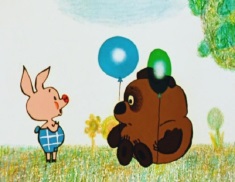 Закрепление урока.1.Составьте синквейн со словом дружба. 1. Дружба.2. … 3. … 4. … 5. … Слова-помощники: выручает, сближает, радует; верная, сильная; любовь; помогать другу в беде.2.Укажите верные (В) или неверные (Н) ответы. 1) Морфемы – это корень, приставка, суффикс, окончание. 2) Корнем слова называется общая часть родственных слов. 3) Дружба, дружбе, дружбу, о дружбе – это однокоренные слова. 4) Слова, сходные по звучанию и написанию, называются однокоренными. 5) Звезда, звёздочка, звёздный – это формы одного слова.Домашнее задание  -  1. Подберите три пословицы и три загадки на тему «Дружба». Запишите и выучите их. 2. Подготовьте пересказ сказки «Ёжик и звёздочка».Рефлексия.  ДЕРЕВО ЖЕЛАНИЙ Ученики на стикерах пишут свое желание и клеем на этом деревеЗакрепление урока.1.Составьте синквейн со словом дружба. 1. Дружба.2. … 3. … 4. … 5. … Слова-помощники: выручает, сближает, радует; верная, сильная; любовь; помогать другу в беде.2.Укажите верные (В) или неверные (Н) ответы. 1) Морфемы – это корень, приставка, суффикс, окончание. 2) Корнем слова называется общая часть родственных слов. 3) Дружба, дружбе, дружбу, о дружбе – это однокоренные слова. 4) Слова, сходные по звучанию и написанию, называются однокоренными. 5) Звезда, звёздочка, звёздный – это формы одного слова.Домашнее задание  -  1. Подберите три пословицы и три загадки на тему «Дружба». Запишите и выучите их. 2. Подготовьте пересказ сказки «Ёжик и звёздочка».Рефлексия.  ДЕРЕВО ЖЕЛАНИЙ Ученики на стикерах пишут свое желание и клеем на этом деревеЗакрепление урока.1.Составьте синквейн со словом дружба. 1. Дружба.2. … 3. … 4. … 5. … Слова-помощники: выручает, сближает, радует; верная, сильная; любовь; помогать другу в беде.2.Укажите верные (В) или неверные (Н) ответы. 1) Морфемы – это корень, приставка, суффикс, окончание. 2) Корнем слова называется общая часть родственных слов. 3) Дружба, дружбе, дружбу, о дружбе – это однокоренные слова. 4) Слова, сходные по звучанию и написанию, называются однокоренными. 5) Звезда, звёздочка, звёздный – это формы одного слова.Домашнее задание  -  1. Подберите три пословицы и три загадки на тему «Дружба». Запишите и выучите их. 2. Подготовьте пересказ сказки «Ёжик и звёздочка».Рефлексия.  ДЕРЕВО ЖЕЛАНИЙ Ученики на стикерах пишут свое желание и клеем на этом деревеЗакрепление урока.1.Составьте синквейн со словом дружба. 1. Дружба.2. … 3. … 4. … 5. … Слова-помощники: выручает, сближает, радует; верная, сильная; любовь; помогать другу в беде.2.Укажите верные (В) или неверные (Н) ответы. 1) Морфемы – это корень, приставка, суффикс, окончание. 2) Корнем слова называется общая часть родственных слов. 3) Дружба, дружбе, дружбу, о дружбе – это однокоренные слова. 4) Слова, сходные по звучанию и написанию, называются однокоренными. 5) Звезда, звёздочка, звёздный – это формы одного слова.Домашнее задание  -  1. Подберите три пословицы и три загадки на тему «Дружба». Запишите и выучите их. 2. Подготовьте пересказ сказки «Ёжик и звёздочка».Рефлексия.  ДЕРЕВО ЖЕЛАНИЙ Ученики на стикерах пишут свое желание и клеем на этом деревеЗакрепление урока.1.Составьте синквейн со словом дружба. 1. Дружба.2. … 3. … 4. … 5. … Слова-помощники: выручает, сближает, радует; верная, сильная; любовь; помогать другу в беде.2.Укажите верные (В) или неверные (Н) ответы. 1) Морфемы – это корень, приставка, суффикс, окончание. 2) Корнем слова называется общая часть родственных слов. 3) Дружба, дружбе, дружбу, о дружбе – это однокоренные слова. 4) Слова, сходные по звучанию и написанию, называются однокоренными. 5) Звезда, звёздочка, звёздный – это формы одного слова.Домашнее задание  -  1. Подберите три пословицы и три загадки на тему «Дружба». Запишите и выучите их. 2. Подготовьте пересказ сказки «Ёжик и звёздочка».Рефлексия.  ДЕРЕВО ЖЕЛАНИЙ Ученики на стикерах пишут свое желание и клеем на этом деревеДополнительная информацияДифференциация – каквы будете предоставлятьбольше поддержки?Какие задания вы будетедавать более способнымученикам?Оценивание – как выпланируете отслеживатьпрогресс/знанияучащихся?Оценивание – как выпланируете отслеживатьпрогресс/знанияучащихся?Межпредметные связиздоровье и безопасностьподдержка ИКТЦенностиМежпредметные связиздоровье и безопасностьподдержка ИКТЦенностиМежпредметные связиздоровье и безопасностьподдержка ИКТЦенностиСтимулировать учеников  хорошими словамиСвязь с жизненными приоритетами, с литературойСвязь с жизненными приоритетами, с литературойСвязь с жизненными приоритетами, с литературойРефлексияБыли ли цели обучения/урокадостижимыми?Чему сегодня научилисьучащиеся?Какой была атмосфераобучения?Успешными ли были задания по установлению различий между учащимися?Придерживался ли я временного графика? Какие отступления от плана я сделал и почему?Используйте это место для записи ваших наблюдений по уроку. Ответьте на вопросы о вашем уроке, написанные в левом столбике.Я считаю ,что цели сегодняшнего урока были реалистичными.Цели достигнут результатовУчащиеся сегодня научились работать в группе, оценивать самого себя, свою работуИспользуйте это место для записи ваших наблюдений по уроку. Ответьте на вопросы о вашем уроке, написанные в левом столбике.Я считаю ,что цели сегодняшнего урока были реалистичными.Цели достигнут результатовУчащиеся сегодня научились работать в группе, оценивать самого себя, свою работуИспользуйте это место для записи ваших наблюдений по уроку. Ответьте на вопросы о вашем уроке, написанные в левом столбике.Я считаю ,что цели сегодняшнего урока были реалистичными.Цели достигнут результатовУчащиеся сегодня научились работать в группе, оценивать самого себя, свою работуИспользуйте это место для записи ваших наблюдений по уроку. Ответьте на вопросы о вашем уроке, написанные в левом столбике.Я считаю ,что цели сегодняшнего урока были реалистичными.Цели достигнут результатовУчащиеся сегодня научились работать в группе, оценивать самого себя, свою работуИспользуйте это место для записи ваших наблюдений по уроку. Ответьте на вопросы о вашем уроке, написанные в левом столбике.Я считаю ,что цели сегодняшнего урока были реалистичными.Цели достигнут результатовУчащиеся сегодня научились работать в группе, оценивать самого себя, свою работуРефлексияБыли ли цели обучения/урокадостижимыми?Чему сегодня научилисьучащиеся?Какой была атмосфераобучения?Успешными ли были задания по установлению различий между учащимися?Придерживался ли я временного графика? Какие отступления от плана я сделал и почему?критерийдескрипторыбаллыПонимание общего содержания текста,определяя клячевые словаОпредели основную мысль текстаОпредели стиль текста Составь 2 вопроса к текстуОбъясни смысл слов «деловитый, препятствовать» Выпиши родственные слова,  и обозначьте в них корни 1 1222Мах-8 Участие в диалоге,правильно понимая реплики  и предоставляя оратную связьРазыграй диалог по ролям Передай  голосом настроения героев Составь свой  диалог из 6 предложений 116Мах-8Писать эссе,учитывая особенности текста повествования или описанияНапиши мини-эссе из 8  предложенийИспользуй ключевые слова крепкая дружба, настоящий друг, близкие отношения83Мах-11ИЯЕ1  Использование грамматических форм слов Докончи   однокоренные  и формы одного  и того же словаВыдели корень  любых однокоренных слов Выдели окончание  во всех слова511Мах-7Максимальный балл -34 баллов34 балл